「ちばのとっぱずれでくらす」参加申込書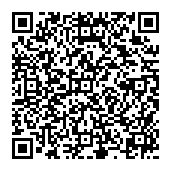 氏名（ふりがな）：　　　　　　　　　　　　　　　　　　　（　　　　　　　　　　　　　　　　　　　）氏名（ふりがな）：　　　　　　　　　　　　　　　　　　　（　　　　　　　　　　　　　　　　　　　）氏名（ふりがな）：　　　　　　　　　　　　　　　　　　　（　　　　　　　　　　　　　　　　　　　）氏名（ふりがな）：　　　　　　　　　　　　　　　　　　　（　　　　　　　　　　　　　　　　　　　）年齢：　　　　　歳住所：　※事前に移住関係資料をお送りいたします。住所：　※事前に移住関係資料をお送りいたします。住所：　※事前に移住関係資料をお送りいたします。住所：　※事前に移住関係資料をお送りいたします。住所：　※事前に移住関係資料をお送りいたします。電話番号：電話番号：電話番号：電話番号：電話番号：メールアドレス：メールアドレス：メールアドレス：メールアドレス：メールアドレス：参加を希望される箇所を○印をお願いします。※個別相談は先着順での受付となります。（　　）セミナーのみ　　　　　　（　　）個別相談のみ　　　　　　（　　）両方とも参加参加を希望される箇所を○印をお願いします。※個別相談は先着順での受付となります。（　　）セミナーのみ　　　　　　（　　）個別相談のみ　　　　　　（　　）両方とも参加参加を希望される箇所を○印をお願いします。※個別相談は先着順での受付となります。（　　）セミナーのみ　　　　　　（　　）個別相談のみ　　　　　　（　　）両方とも参加参加を希望される箇所を○印をお願いします。※個別相談は先着順での受付となります。（　　）セミナーのみ　　　　　　（　　）個別相談のみ　　　　　　（　　）両方とも参加参加を希望される箇所を○印をお願いします。※個別相談は先着順での受付となります。（　　）セミナーのみ　　　　　　（　　）個別相談のみ　　　　　　（　　）両方とも参加個別相談を希望される場合は、希望される市名をご記入ください。個別相談を希望される場合は、希望される市名をご記入ください。個別相談を希望される場合は、希望される市名をご記入ください。個別相談を希望される場合は、希望される市名をご記入ください。個別相談を希望される場合は、希望される市名をご記入ください。（第１希望）（第２希望）お聞きしたいことやご質問等がありましたらご記入ください。お聞きしたいことやご質問等がありましたらご記入ください。お聞きしたいことやご質問等がありましたらご記入ください。お聞きしたいことやご質問等がありましたらご記入ください。お聞きしたいことやご質問等がありましたらご記入ください。